-получение объективной информации о состоянии образовательного процесса в образовательной организации;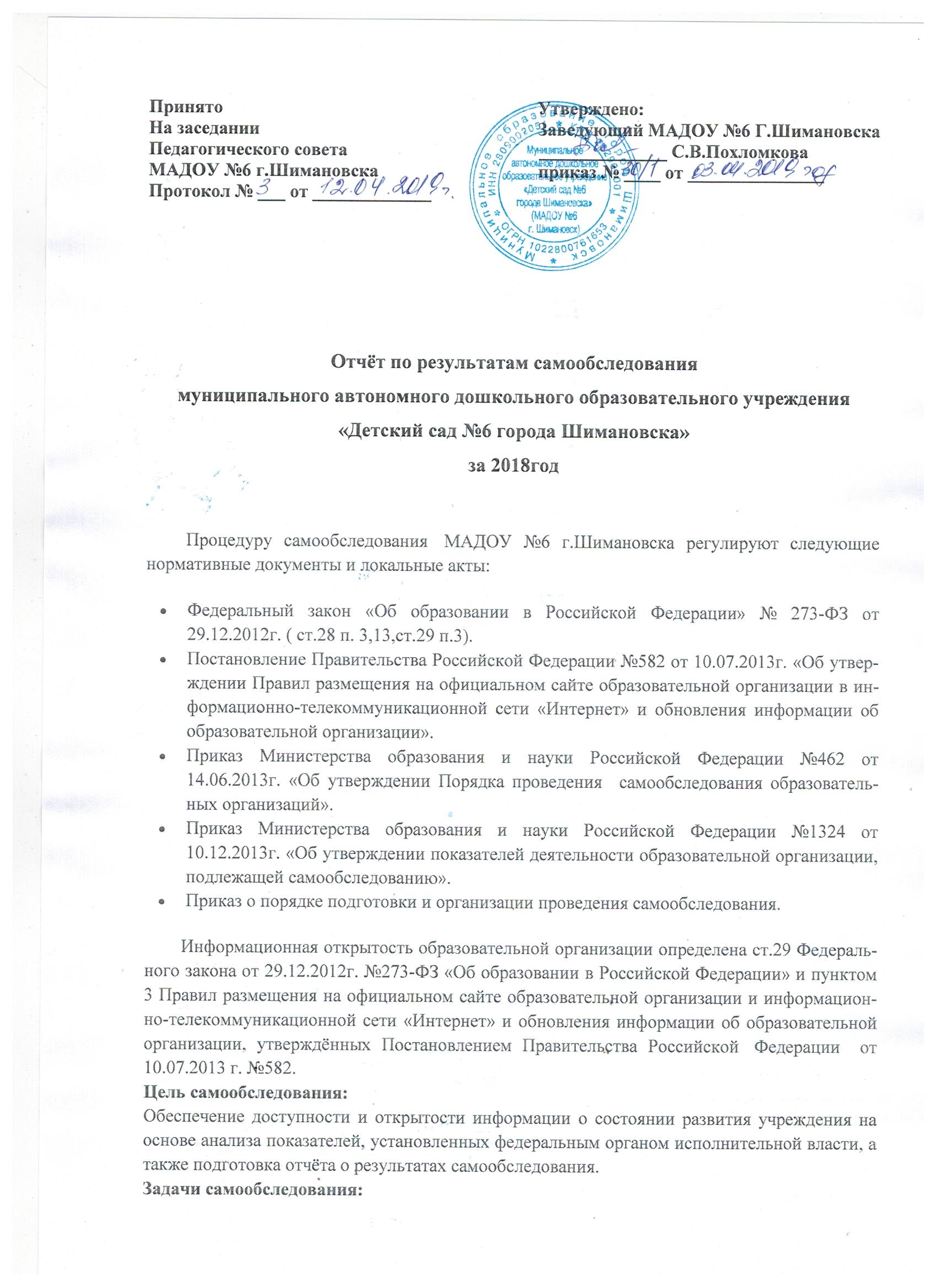 -выявление положительных и отрицательных тенденций в образовательной деятельности;-установление причин возникновения проблем и поиск их устранения.В процессе самообследования проводится оценка:— образовательной деятельности;— системы управления организацией;— содержания и качества образовательного процесса организации;— качества кадрового, программно-методического обеспечения, материально-технической базы;— функционирования внутренней системы оценки качества образования;— функционирования внутренней системы качества образования;— анализ показателей деятельности учреждения, подлежащей самообследованию.1. Аналитическая часть1.1. Общие сведения об учреждении1.2. Организационно-правовое обеспечение деятельности образовательного учрежденияВывод:  все нормативные локальные акты в части содержания, организации образовательного процесса в ДОУ имеются в наличии.       1.3. Структура образовательного учреждения и система его управления      Управление МАДОУ № 6 г.Шимановска   осуществляется в соответствии с Уставом ДОУ и законом РФ «Об образовании в РФ», строится на принципах единоначалия и самоуправления. В детском саду реализуется возможность участия в управлении учреждением всех участников образовательного процесса. В соответствии с Уставом общественная структура управления ДОУ представлена Общим собранием работников, педагогическим Советом, Советом учреждения.Общее собрание работников вправе принимать решения, если в его работе участвует более половины работников, для которых Учреждение является основным местом работы. Педагогический совет осуществляет руководство образовательной деятельностью. Отношения ДОУ с родителями (законными представителями) воспитанников регулируются в порядке, установленном Законом РФ «Об образовании в РФ» и Уставом.Вывод: Система управления МАДОУ № 6 г.Шимановск  ведется в соответствие с  существующей нормативно-правовой базой  всех уровней управления дошкольным образованием, со структурой управления и имеет  положительную  динамику результативности управления.1.4. Контингент воспитанников дошкольного образовательного учрежденияВывод:  все возрастные группы укомплектованы полностью. В настоящее время в МАДОУ №6 имеются места для приема (перевода) для детей:2012 года рождения – 16 мест2013 года рождения – 2 места2014 года рождения – 12 мест2015 года рождения – 8 мест1.5. Содержание образовательной деятельности и характеристика  воспитательно-образовательного процессаВ ДОУ реализуются современные образовательные программы и методики дошкольного образования, используются информационные технологии, создана комплексная система планирования образовательной деятельности с учетом направленности реализуемой образовательной программы, возрастных особенностей воспитанников, которая позволяет поддерживать качество подготовки воспитанников к школе на достаточно высоком уровне. Содержание программы соответствует основным положениям возрастной психологии и дошкольной педагогики; выстроено с учетом принципа интеграции образовательных областей в соответствии с возрастными возможностями и особенностями воспитанников, спецификой и возможностями образовательных областей.Программа основана на комплексно-тематическом принципе построения образовательного процесса; предусматривает решение программных образовательных задач в совместной деятельности взрослого и детей и самостоятельной деятельности детей не только в рамках непосредственно образовательной деятельности, но и при проведении режимных моментов в соответствии со спецификой дошкольного образования. Программа составлена в соответствии с образовательными областями: «Физическое развитие», «Социально-коммуникативное развитие», «Познавательное развитие», «Художественно-эстетическое развитие», «Речевое развитие». Реализация каждого направления предполагает решение специфических задач во всех видах детской деятельности, имеющих место в режиме дня дошкольного учреждения: режимные моменты, игровая деятельность; специально организованные традиционные   мероприятия;   индивидуальная   и   подгрупповая   работа;    самостоятельная деятельность; проектная деятельность, опыты и экспериментирование.Содержание образовательного процесса в МАДОУ определяется образовательной программой дошкольного образования, разрабатываемой, принимаемой и реализуемой им самостоятельно в соответствии с федеральным государственным образовательным стандартом дошкольного образования, основной общеобразовательной программы дошкольного образования, рекомендованной Министерством образования Российской Федерации.Парциальные программы:		  — авторская программа «Основы безопасности детей дошкольного возраста» Авдеева,   О.Л. Князева, Р.Б. Стеркина;  —  авторская программа художественного воспитания, обучения и развития детей 2-7 лет «Цветные ладошки» И.А.Лыкова    _ «Я-человек» Н.С. Козлова- «Ладушки»- И.А. Каплунова   Педагогические технологии: — проектный метод — интегрированный подход — проблемный метод обучения — информационно-коммуникационные технологии.МАДОУ № 6 сотрудничает со следующими социальными структурами:  Центр психолого-педагогической коррекции и реабилитации «Диалог», МОАУ СОШ № 1, МОАУ ДО ЦДТ,  а также находится в едином образовательном пространстве с городским домом культуры и спорта города Шимановска, Амурский областной театр кукол «Журавушка», детской поликлиникой, Шимановский  краеведческий музей, детскими садами города.Вывод: ДОУ функционирует в соответствии с действующим законодательством РФ.Дошкольное учреждение осуществляет преемственность с МОАУ СОШ №1. Права и обязанности регулируются договором. Совместно со школой был разработан план мероприятий, предусматривающий тесный контакт воспитателей и учителей начальной школы, воспитанников дошкольного учреждения и учеников первого класса:— Отслеживалась адаптация выпускников детского сада— Проводилась диагностика готовности детей к школе— Экскурсии различной направленности— Посещение дошкольниками  школьного   музея и библиотеки.Воспитательно-образовательный процесс строится на основе режима дня, утвержденного заведующим, который устанавливает распорядок бодрствования и сна, приема пищи, гигиенических и оздоровительных процедур, организацию непосредственной образовательной деятельности, прогулок и самостоятельной деятельности воспитанников.Планируя и осуществляя воспитательно-образовательный процесс, педагогический коллектив опирается на нормативные документы:Федеральный закон от 29.12.2012 г. № 273-ФЗ «Об образовании в РФ»Постановление Главного государственного санитарного врача РФ от
05.2013 г. № 26 «Об утверждении Сан ПиН 2.4.1.3049-13 «Санитарно-
эпидемиологические требования к устройству, содержанию и организации
режима работы дошкольных образовательных организацииПриказ Минобрнауки РФ от 17.10.2013 г. №1155 «Об утверждении федерального государственного образовательного стандарта дошкольного образования»Реализация плана предполагает учет принципа интеграции образовательных областей в соответствии с возрастными возможностями и особенностями воспитанников, спецификой и возможностями образовательных областей. Реализация физического и художественно-эстетического направлений занимает не менее 50% общего времени, отведенного на НОД.Основной формой работы в возрастных группах является занимательная деятельность: дидактические игры, игровые ситуации, экспериментирование, проектная деятельность, беседы и др.Продолжительность учебного года с сентября по  май.  В середине учебного года в январе устанавливаются недельные каникулы. Во время каникул планируются занятия физического и художественно-эстетического направлений.Домашние задания воспитанникам ДОУ не задают.Всего занято дополнительным образованием 198 воспитанниковПолучают дополнительные платные образовательные услуги  - 129 воспитанниковВсего кружков- 24, платных 10.С целью создания условий для развития и поддержки одарённых детей в дошкольном образовательном учреждении ежегодно организуются конкурсы,  выставки.  Результатом работы с одаренными детьми является ежегодное участие в муниципальных, региональных, всероссийских конкурсах.Организованная  в  ДОУ предметно-развивающая среда инициирует познавательную и творческую активность детей, предоставляет ребенку свободу выбора форм активности, обеспечивает содержание разных форм детской деятельности, безопасна и комфорта, соответствует интересам, потребностям возможностям каждого ребенка, обеспечивает гармоничное отношение ребенка с окружающим миром.Задачи и конкретное содержание плана работы с родителями тесно связано с планом образовательно-воспитательной работы детского сада и строится по трем основным этапам деятельности:изучение семей воспитанников;проведение работы по повышению правовой и психолого-педагогической культуры родителей;создание условий для формирования доверительных отношений родителей с педагогическим коллективом детского сада в процессе повседневного общения и специально организованных мероприятий (праздников, консультаций, выставок детского рисунка, совместного просмотра театрализованной деятельности).Образовательная деятельность осуществляется в процессе организации различных видов детской деятельности, образовательной деятельности, осуществляемой в ходе режимных моментов, самостоятельной деятельности, взаимодействия с семьями детей. Основной формой работы с детьми дошкольного возраста и ведущим видом деятельности для них является игра. Образовательный процесс реализуется в адекватных дошкольному возрасту формах работы с детьми. В течение учебного года в методическом кабинете  организовывались постоянно действующие выставки новинок методической литературы, постоянно оформлялись информационные  стенды.Вывод:План  образовательной деятельности составлен в соответствии с современными дидактическими, санитарными и методическими требованиями, содержание выстроено в соответствии с ФГОС ДО. При составлении плана учтены предельно допустимые нормы учебной нагрузки.1.6. Содержание и качество подготовки воспитанниковНа основании Федерального государственного образовательного стандарта дошкольного образования, утвержденного Приказом Министерства образования и науки Российской Федерации от 17.10.2013 № 1155, в целях оценки эффективности педагогических действий и лежащей в основе их дальнейшего планирования проводилась оценка индивидуального развития детей.Результаты педагогического анализа показывают преобладание детей с высоким и средним уровнями развития, что говорит об эффективности педагогического процесса в ДОУ.Результатом осуществления воспитательно-образовательного процесса явилась качественная  подготовка детей  к обучению в школе. Готовность дошкольника к обучению в школе характеризует достигнутый уровень психологического развития до  поступления в школу. Хорошие результаты достигнуты благодаря использованию в работе методов, способствующих развитию самостоятельности, познавательных интересов детей, созданию проблемно-поисковых ситуаций, использованию эффективных здоровьесберегающих технологий и обогащению предметно-развивающей среды. Основная общеобразовательная программа реализуется в полном объёме.Анализ готовности детей к школе в 2018 учебном году     По итогам педагогического наблюдения выпускники ДОУ имеют следующие уровни готовности к обучению в школе:— 100% выпускников ДОУ освоили образовательную программу  дошкольного образования  на высоком и среднем уровне;— выпускники ДОУ имеют следующий уровень готовности к обучению в школе:уровень развития школьной зрелости: 64% — высокий уровень, 33% — средний, 3% — низкий;уровень познавательного развития: 60% — высокий уровень, 38% — средний, 2% — низкий;уровень концентрации и переключаемости внимания: 58% — высокий уровень, 40% — средний, 2% — низкий;коммуникативный качества:  59% — высокий уровень, 41% — средний;мотивация учебной деятельности: 35% — у детей преобладает учебный мотив,45% — наблюдается внешняя привлекательность мотива,  20% воспитанников  — учебные мотивы недостаточно сформированы.   В целом можно отметить, что большинство детей готовы к обучению в школе.Востребованность выпускников:Количество выпускников составило: 47 человек; большинство детей стали учениками МОАУ СОШ № 1 и МОАУ СОШ № 2.Вывод: Содержание и качество подготовки воспитанников соответствует требованиям основной и адаптированной программам дошкольного образования1.7. Качество кадрового обеспечения образовательного учреждения Работа с кадрами была направлена на повышение профессионализма, творческого потенциала педагогической культуры педагогов, оказание методической помощи педагогам.  Составлен план прохождения аттестации, повышения квалификации педагогов, прохождения переподготовки воспитателей.Дошкольное образовательное учреждение укомплектовано кадрами   полностью. Педагоги детского сада постоянно повышают свой профессиональный уровень, посещают методические объединения, знакомятся с опытом работы своих коллег и других дошкольных учреждений, приобретают и изучают новинки периодической и методической литературы. Все это в комплексе даст хороший результат в организации педагогической деятельности и улучшении качества образования и воспитания дошкольников.Одним из важных условий достижения эффективности результатов является сформированная у педагогов потребность в постоянном, профессиональном росте.Уровень своих достижений педагоги доказывают, участвуя в методических мероприятиях разного уровня (ДОУ, город, область), а также при участии в интернет конкурсах федерального масштаба.Педагогический коллектив МАДОУ зарекомендовал себя как инициативный, творческий коллектив, умеющий найти индивидуальный подход к каждому ребенку, помочь раскрыть и развить его способности.Характеристика педагогического состава Вывод: Анализ соответствия кадрового обеспечения реализации ООП ДО требованиям, предъявляемым к укомплектованности кадрами, показал, что в дошкольном учреждении штатное расписание не имеет открытых вакансий, состав педагогических кадров соответствует виду детского учреждения.1.8. Учебно-методическое и библиотечно-информационное обеспечение образовательного учрежденияВ ДОУ созданы организационно-методические условия для решения задач по охране жизни и укрепления здоровья детей; обеспечения интеллектуального, личностного и физического развития ребенка; приобщения детей к общечеловеческим ценностям; взаимодействия с семьей для обеспечения полноценного развития ребенка.Представленные в образовательном процессе формы взаимодействия с детьми полностью соответствуют возрастным возможностям детей, учитывают детские интересы и потребности, стимулируют детей на проявление инициативности, активности и самостоятельности.Воспитатели достаточно хорошо осведомлены об психофизиологических особенностях детей в группе, при организации воспитательно — образовательного процесса, подборе методических пособий, игр и игровых материалов учитывают особенности психических процессов, эмоциональной и волевой сферы ребенка.Параллельно педагогами используются парциальные программы, методические пособия и технологии, цели и задачи которых схожи с примерной основной общеобразовательной программой ДОУ, обеспечивающие максимальное развитие психологических возможностей личностного потенциала дошкольников.Реализуемые инновационные технологии способствуют наиболее полному личностному развитию воспитанников, повышают их информативный уровень и совершенствуют творческое развитие детей, дают возможность педагогам реализовывать свой творческий потенциал. Вывод:  Анализ соответствия оборудования и оснащения методического кабинета принципу необходимости и достаточности для реализации ООП ДО показал, что в методическом кабинете создаются  условия для возможности организации совместной деятельности педагогов и воспитанников.Учебно-методическое обеспечение не полностью соответствует ООП ДО, ФГОС ДО, условиям реализации ООП ДО.1.9. Материально-техническая база образовательного учреждения Вывод:Анализ соответствия материально-технического обеспечения реализации ООП ДО требованиям, предъявляемым к участкам, зданию, помещениям показал, что для реализации ООП ДО в каждой возрастной группе предоставлено отдельное просторное, светлое помещение, в котором обеспечивается оптимальная температура воздуха, канализация и водоснабжение. Помещение оснащено необходимой мебелью, подобранной в соответствии с возрастными и индивидуальными особенностями воспитанников.1.10. Функционирование внутренней системы оценки качества образования образовательного учрежденияСистему качества  дошкольного образования мы рассматриваем как систему контроля внутри ДОУ, которая включает в себя интегративные качества:Качество научно-методической работыКачество воспитательно-образовательного процессаКачество работы с родителямиКачество работы с педагогическими кадрамиКачество предметно-развивающей среды.С целью повышения эффективности учебно-воспитательной деятельности применяется педагогический мониторинг, который даёт качественную и своевременную информацию, необходимую для принятия управленческих решений.Вывод: В ДОУ выстроена чёткая система методического контроля и анализа результативности воспитательно-образовательного процесса по всем направлениям развития дошкольника и функционирования ДОУ в целом.1.11. Выводы по итогам самообследования образовательного учрежденияОрганизация педагогического процесса отмечается гибкостью, ориентированностью на возрастные и индивидуальные особенности детей, что позволяет осуществить личностно-ориентированный подход к детям.Содержание образовательно-воспитательной работы соответствует требованиям социального заказа (родителей), обеспечивает обогащенное развитие детей за счет использования базовой и дополнительных программ;В ДОУ работает коллектив единомышленников из числа профессионально подготовленных кадров, наблюдается повышение профессионального уровня педагогов, создан благоприятный социально-психологический климат в коллективе, отношения между администрацией и коллективом строятся на основе сотрудничества и взаимопомощи;Материально-техническая база, соответствует санитарно-гигиеническим требованиям.Запланированная воспитательно-образовательная работа на 2017 -2018 учебный год выполнена в полном объеме.Уровень готовности выпускников к обучению в школе – выше среднего.1.12. Цели и задачи, направления развития учрежденияПо итогам работы ДОУ за 2018  учебный год определены следующие приоритетные направления деятельности на 2019 год:повышение социального статуса дошкольного учреждениясоздание равных возможностей для каждого воспитанника в получении дошкольного образованияприведение материально – технической базы детского сада в соответствие с ФГОС ДОувеличение количества педагогических работников, имеющих первую квалификационную категориюповышение уровня педагогического просвещения родителей (законных представителей), увеличение числа родителей (законных представителей), обеспечиваемых консультативной поддержкой МАДОУсоздание системы поддержки и сопровождения инновационной
деятельности в детском садурост творческих достижений всех субъектов образовательного процесса, овладение комплексом технических навыков и умений, необходимых для их реализацииформирование компетентной личности дошкольника в вопросах
физического развития и здоровьесбереженияформирование у воспитанников предпосылок к учебной деятельностиактивное включение родителей (законных представителей) в
образовательный процесс.II. Результаты анализа показателей деятельности ДОУПоказатели деятельности дошкольной образовательной организации, подлежащей самообследованиюПриложениеАнализ показателей деятельности позволяет сделать следующие выводы:Количественный  состав воспитанников ДОУ по сравнению с предыдущим годом сохранился.ДОУ полностью укомплектовано педагогическими кадрами, за отчетный календарный год педагоги повысили квалификационную категорию: на первую – 3 человека (14 %). Все педагогические и административные работники прошли курсы повышения квалификации по применению в образовательном процессе ФГОС ДО.Развивающая предметно – пространственная среда значительно пополнилась столами, стульями, стеллажами, кроватями, шкафчиками и другими средствами организации образовательного процесса в соответствии с требованиями ФГОС ДО.Средний показатель пропущенных дней воспитанниками по болезни  на одного воспитанника составил 1,7 дней, по сравнению с прошлым годом показатель не изменился.Достигнутые коллективом ДОУ результаты работы в течение 2018 года, соответствуют поставленным коллективом задачам. Выросло количество педагогов и воспитанников – участников различных конкурсов; повысилась заинтересованность родителей в осуществлении воспитатель – образовательного процесса в ДОУ. Это говорит о том, что в детском саду созданы определенные условия для физического, познавательного, речевого, социально – коммуникативного и художественно – эстетического развития дошкольников в соответствии с ФГОС ДО. Название (по уставу)Муниципальное автономное  дошкольное образовательное учреждение  «Детский сад № 6 города Шимановска»Сокращенное наименование учрежденияМАДОУ № 6 г.ШимановскаТип и видТип: автономное  дошкольное образовательное      учреждение
 Вид: детский сад  общеразвивающего  видаОрганизационно-правовая формаОбразовательное учреждениеУчредительУправление образования администрации города Шимановска Год основания   1976 годЮридический адрес676307, Амурская область, город Шимановск, микрорайон 1, здание 11Телефон    8 (41651)  22354 e-mailmdobu6@mail.ruАдрес сайта в Интернетеrosinka-shim.ruРежим работыс 07.30 часов – до 18.00 часов, длительность – 10,5 часов, суббота-воскресенье выходной Должность руководителяЗаведующийФамилия, имя, отчество руководителяПохломкова Светлана ВладимировнаЛицензия на право ведения образовательной деятельностисерия 28 Л01,  №0000471, ОД 5122  выдана «18» августа 2014г., Министерство образования и науки Амурской области2.1. Наличие свидетельств:2.1. Наличие свидетельств:2.1. Наличие свидетельств:а) о внесении записи в Единыйгосударственный реестр юридических лица) о внесении записи в Единыйгосударственный реестр юридических лиц 1022800761653 от 06.05.2014б) о постановке на учет в налоговоморгане юридического лица, образованного в соответствии с законодательством Российской Федерации по месту нахождения на территории Российской Федерацииб) о постановке на учет в налоговоморгане юридического лица, образованного в соответствии с законодательством Российской Федерации по месту нахождения на территории Российской ФедерацииСерия 28 № 0011988662.2. Наличие документов о создании образовательного учреждения:2.2. Наличие документов о создании образовательного учреждения:2.2. Наличие документов о создании образовательного учреждения:Наличие и реквизиты Уставаобразовательного учреждения, соответствие Устава образовательного учреждения требованиям закона «Об образовании», рекомендательным письмам Минобразования РоссииНаличие и реквизиты Уставаобразовательного учреждения, соответствие Устава образовательного учреждения требованиям закона «Об образовании», рекомендательным письмам Минобразования РоссииУстав  Утвержден приказом Управления образования администрации г.Шимановска 24.04.2014г № 99 Устав соответствует законам и иным нормативным правовым актам Российской Федерации. 2.3. Наличие локальных актов образовательного учреждения:2.3. Наличие локальных актов образовательного учреждения:2.3. Наличие локальных актов образовательного учреждения:В части содержания образования, организации образовательного процесса— коллективный договор— правила внутреннего трудового распорядка—  положение о распределении стимулирующей части фонда оплаты труда— положение о педагогическом Совете— положение о родительском комитете—  положением о родительском собрании Учреждения — положением об общем собрании Учреждения— положение о родительском собрании группы  Учреждения— положением о порядке комплектования Учреждения   — положение о работе с персональными данными сотрудников Учреждения   — положением о работе с персональными данными воспитанников и  родителей (законны представителей) Учреждения— коллективный договор— правила внутреннего трудового распорядка—  положение о распределении стимулирующей части фонда оплаты труда— положение о педагогическом Совете— положение о родительском комитете—  положением о родительском собрании Учреждения — положением об общем собрании Учреждения— положение о родительском собрании группы  Учреждения— положением о порядке комплектования Учреждения   — положение о работе с персональными данными сотрудников Учреждения   — положением о работе с персональными данными воспитанников и  родителей (законны представителей) Учреждения2.4. Перечень лицензий на право ведения образовательной деятельности:2.4. Перечень лицензий на право ведения образовательной деятельности:2.4. Перечень лицензий на право ведения образовательной деятельности:С указанием                  реквизитов(действующей)С указанием                  реквизитов(действующей)Лицензия на осуществление образовательной деятельности серия 28 Л01,  №0000471, ОД 5122  выдана «18» августа 2014г., Министерство образования и науки Амурской областиКаково распределение административных обязанностей в педагогическом колле— Заведующий осуществляет общее руководство по оптимизации деятельности управленческого аппарата МАДОУ на основе плана работы, обеспечивает регулирование и коррекцию по всем направлениям деятельности.- Старший воспитатель осуществляет методическое руководство воспитательно-образовательной деятельностью воспитателей и других педагогических работников, обеспечивая выполнение основной общеобразовательной программы дошкольного образования, в соответствии с Федеральным государственным образовательным стандартом дошкольного образования. Координирует деятельность воспитателей, педагогических работников в проектировании образовательной среды дошкольного образовательного учреждения.Оказывает учебно-методическую и научную поддержку всем участникам образовательного процесса.— Заведующий хозяйством ведет качественное обеспечение материально-технической  базы   в полном  соответствии  с  целями и задачами ДОУ; осуществляет хозяйственную деятельность в учреждении.—Медсестра отвечает за проведение медицинской иоздоровительной работы в учреждении.Каковы основные формы координации деятельности аппарата управления образовательного учреждения.(Приложение)Основными формами координации деятельности аппарата управления являются:— общее собрание трудового коллектива— педагогический совет— родительский комитет— управляющий совет ДОУОрганизационная структура системы управления, организация методической работы в педагогическом коллективеЗаведующий МАДОУСтарший воспитательМедсестра     ВоспитателиЗаведующий хозяйством  Младший обслуживающий персоналДети, родители.Какова организационная структура системы управления, где показаны все субъекты управления.Непосредственное управление ДОУ осуществляет Управление образования администрации города Шимановска.В состав органов самоуправления ДОУ входят:— Общее собрание— Совет педагогов ДОУ— Родительский комитет.Руководит образовательным учреждением заведующий Спасская Марина АнатольевнаРуководство дошкольным образовательным учреждением регламентируется нормативно – правовыми и локальными документами.·        Федеральным законом  «Об образовании в РФ».·        Федеральным законом  «Об основных гарантиях прав ребенка Российской Федерации».·        Конвенцией ООН о правах ребенка.·         Санитарно — эпидемиологическими правилами и нормативами для ДОУ.·        Уставом  ДОУ.·        Договором между ДОУ  и родителями.·       Трудовыми договорами между администрацией и работниками.·        Правилами внутреннего трудового распорядка.·        Положением о Совете педагогов.·        Положением о родительском комитете.Состав воспитанниковВ 2018  году функционировало 12 общеразвивающих групп, которые посещало  240 детей. В школу выпущено 47 дошкольников. В новом учебном году  укомплектованы все возрастные группы.Наличие и комплектование групп согласно,  лицензионного норматива12 групп:1младшая группа (1,6- 3 года) – 22 младшая группа (3-4 года) - 2Средняя группа (4-5 лет) – 3Старшая группа (5 - 6лет)  -2Подготовительная к школе группа (6-7 лет) - 3Социальный состав семей воспитанников(данные на октябрь 2018 г.)Полная семья – 186Неполная семья – 41Многодетная семья – 40Опекунство -5Всего педагогических работниковВсего педагогических работников22Заведующий Заведующий 1 Старший воспитатель Старший воспитатель1 Воспитатели Воспитатели18 Музыкальные руководители Музыкальные руководители2 
 
1. По образованию

 высшее педагогическое  образование7  
 
1. По образованию

 среднее профессиональное педагогическое  образование 14  
 
1. По образованию

 заочно обучаются в педагогическом ВУЗе2
2. По возрасту
 моложе 25 лет0
2. По возрасту
 25-29 лет2
2. По возрасту
 30-35 лет3
2. По возрасту
 35-40 лет3
2. По возрасту
 40-45 лет2
2. По возрасту
 45-50 лет4
2. По возрасту
 50-55 лет3
2. По возрасту
 55 лет и старше5 
3. По стажу педагогической деятельности
 до 3 лет     1 
3. По стажу педагогической деятельности
 от 3 до 5 лет                                             0 
3. По стажу педагогической деятельности
 от 5 до 10 лет                                             3 
3. По стажу педагогической деятельности
 от 10 до 15 лет                                             2 
3. По стажу педагогической деятельности
 от 15 до 20 лет                                             2 
3. По стажу педагогической деятельности
 от 20 до 25 лет4 
3. По стажу педагогической деятельности
 более 25 лет8 
4. По результатам
    аттестации
 Высшая квалификационная категория1 
4. По результатам
    аттестации
 первая квалификационная категория   10 
4. По результатам
    аттестации
 соответствие занимаемой должности9 
4. По результатам
    аттестации
 не имеют квалификационной  категории    
(педагоги работают менее 2х лет)        25. По прохождению курсов повышения квалификациина базе ГОАУ ДПО ИРО Амурской области55. По прохождению курсов повышения квалификацииБазисное образование«От рождения до школы»Под ред. Н.Е. Вераксы, Т.С. Комаровой, М.А. Васильевой.2014 год.Парциальные программы Программа здоровье-сберегающего направления «Основы безопасности детей дошкольного возраста»Программа «Юный эколог»Программа «Конструирование и ручной труд в детском саду»Программа «Гармония»Программа «Развитие речи детей дошкольного возраста в детском саду» Программа «Приобщение детей к истории русской народной культуре» «Ладушки» «Физкультурные занятия с детьми» Программа художественного воспитания, обучения и развития детей 2-7 лет «Цветные ладошки» Программа «Приобщение детей к истокам русской народной культуры» Программа «Математические ступеньки»»Авторы: Р. Б. Стеркина, О. Л. Князева, Н. Н. Авдеева.Автор: С. Н. Николаева.Автор Л.В.Куцакова. Авторы: К. В. Тарасова, ТВ. Нестеренко, Т.Г. Рубан.(О.С. Ушакова) (О.Л. Князева) И.М.Каплуновой Л.И. Пензулаевой(Автор: И. А. Лыкова)
(авторы О.Л. Князева и М.Д. Маханева) (Автор: Е. В. Колесникова)Сведения о наличии зданий и помещений для организации образовательной деятельности  их назначение, площадь (кв.м.).Детский сад, нежилое кирпичное здание, общей площадью 3036 кв.мЭтажность – 2Здание светлое,  имеется центральное отопление, вода, канализация, сантехническое оборудование в удовлетворительном состоянии.Количество групповых, спален, дополнительных помещений для проведения практических или коррекционных занятий, компьютерных классов, студий, административных и служебных помещений— групповые  помещения — 12— спальни — 12— физкультурно-музыкальный  зал — 1— методический кабинет – 1— кабинет заведующего  — 1— медицинский кабинет  — 1— процедурный кабинет – 1— изолятор — 1— пищеблок -1— прачечная – 1— кастелянская — 1        — кабинет завхоза — 1Наличие современной информационно-технической базы (локальные сети, выход в Интернет, электронная почта, ТСО и другие, достаточность)— компьютер — 3— интернет  – 3— электронная почта — 1— музыкальный центр — 1— телефон/факс  – 1— аудимагнитолы  – 1Е-mail: mdobu6@mail.ruСоздан сайт ДОУ  rosinka-shim.ruСведения о медико-социальном обеспеченииМедицинское обслуживание обеспечивается медсестрой ГБУЗ «Шимановская городская больница». Медицинский блок включает в себя медицинский, процедурный кабинет,изолятор и оснащен необходимым медицинским инструментарием, набором медикаментов. Медсестрой ведется учет и анализ общей заболеваемости воспитанников, анализ простудных заболеваний.Проводятся профилактические мероприятия:—    осмотр детей во время утреннего приема;—    антропометрические замеры—    анализ заболеваемости 1 раз в месяц, в квартал, 1 раз в год;—    ежемесячное подведение итогов посещаемости детей.—     лечебно-профилактические мероприятия с детьми и сотрудниками.Особое внимание уделяется контролю за качеством и срокам реализации поставляемых продуктов: наличие сертификатов, соблюдение товарного качества, условий хранения.Организация питьевого режима
соответствует требованиям СанПиН. В ежедневный рацион детей включатся овощи, рыба, мясо, молочные продукты, фрукты и соки в летний период. Анализ выполнения норм
питания проводится ежемесячно.Меню обеспечивает:
— сбалансированность детского питания;
— удовлетворенность суточной потребности детей в белках, жирах и углеводах;
— суточные нормы потребления продуктов.Контроль за организацией питания осуществляется ежедневно медсестрой и бракеражной комиссией.Оценка медико-социального обеспечения показала его соответствие к предъявляемым требованиям.Групповые помещенияГрупповые комнаты, включают  игровую, познавательную, обеденную зоны. При создании предметно-развивающей среды воспитатели учитывают возрастные, индивидуальные особенности детей своей группы. Группы постепенно пополняются современным игровым оборудованием, современными информационными стендами. Предметная среда всех помещений оптимально насыщена, выдержана мера «необходимого и достаточного» для каждого вида деятельности, представляет собой «поисковое поле» для ребенка, стимулирующее процесс его развития и саморазвития, социализации и коррекции. В ДОУ не только уютно, красиво, удобно и комфортно детям, созданная развивающая среда открывает нашим воспитанникам весь спектр возможностей, направляет усилия детей на эффективное использование отдельных ее элементов.Наличие площади, позволяющей использовать новые формы дошкольного образования с определенными группами (подгруппами, отдельными детьми) детей (группы кратковременного пребывания, группы выходного дня, группы адаптации и т.д.)Физкультурно-музыкальный  зал.  Оснащение физкультурно-музыкального зала соответствует санитарно-гигиеническим нормам, площадь зала достаточна для реализации образовательных задач, оборудование, представленное в физкультурно-музыкальном зале, имеет все необходимые документы и сертификаты качества. Оформление зала осуществлено в соответствии с эстетическими требованиями к данной
части предметно-образовательной среды детского сада.Динамика изменений материально-технического состояния образовательного учреждения за 5 последних лет (межаттестационный период  2013-2018 гг.).— Проведен косметический    ремонт групповых помещений и кладовых пищеблока, косметический ремонт физкультурно-музыкального  зала.— Создан сайт в Интернете— Отремонтированы малые формы на групповых участках- заменены кровати в 6 группах, столы, стулья, стеллажи.Состояние использования материально-технической базы МАДОУ размещено среди многоэтажной жилой застройки. Имеет самостоятельный земельный участок  5483 м.2, территория которого  ограждена забором высотой 1,5 м. и вдоль него — зелеными насаждениями (деревья и кустарники с ядовитыми плодами отсутствуют). Участок озеленен, на нем выделены зоны:  физкультурно-спортивная, отдыха, хозяйственная. Зона застройки включает в себя основное здание и здание хозблока, на территории отсутствуют постройки, функционально не связанные с образовательным учреждением. Физкультурно-спортивная зона представлена  площадкой,  оборудована гимнастическими снарядами. Спортивно-игровые площадки имеют травяной покров. Зона прогулочных участков размещается вблизи зеленых насаждений. Она включает площадки для подвижных игр и тихого отдыха. Для защиты детей от солнца и осадков  оборудованы беседки, на территориях игровых площадок имеется игровое оборудование.Въезды и входы на участок, проезды, дорожка к хозяйственным постройкам, к площадкам для мусоросборников асфальтированы.Вход в здание оборудован тамбуром. Раздевалки размещены на 1 и 2 этаже, оснащены шкафчиками для одежды и обуви детей. Групповые  помещения включают: рабочую зону с размещенными учебными столами для воспитанников, зону для игр и возможной активной деятельности.Спальни оборудованы стационарными кроватями. Туалетные зоны делятся на умывальную и зону санузлов. В умывальной зоне расположены раковины для детей и шкафчики для индивидуальных полотенец, душевые поддоны с душевыми лейками — на гибких шлангах, зоны санузлов разделены перегородками для мальчиков и девочек.Соблюдение в ДОУ мер противопожарной и антитеррористической безопасности    Основным нормативно-правовым актом, содержащим положение об обеспечении безопасности участников образовательного процесса, является закон РФ «Об образовании»,  который в пп.3 ч.3 ст.32 устанавливает ответственность образовательного учреждения за жизнь и здоровье воспитанников и работников учреждения во время образовательного процесса.       Основными направлениями деятельности администрации детского сада по обеспечению безопасности в детском саду являются:·        пожарная безопасность;·        антитеррористическая безопасность;·        обеспечение выполнения санитарно-гигиенических требований;·        охрана труда.МАДОУ № 6 г.Шимановск в полном объеме обеспечен средствами пожаротушения, соблюдаются требования к содержанию эвакуационных выходов. В соответствии с Федеральным законом и Правилами Пожарной безопасности, на каждом этаже вывешены планы эвакуации людей при пожаре, ежемесячно проводятся занятия (плановая эвакуация детей) с сотрудниками по умению правильно действовать при пожаре, а также целевые инструктажи. В здании установлена АПС с выводом сигнала на диспетчерский пульт ПЧ. Кроме того, имеется охранная сигнализация, кнопка   сигнализации (КТС). В здании и по периметру установлены камеры видеонаблюдения. Главной целью по охране труда в МАДОУ № 6 г. Шимановск является создание и обеспечение здоровых и безопасных условий труда, сохранение жизни и здоровья воспитанников и сотрудников в процессе труда, воспитания и организованного отдыха, создание оптимального режима труда обучения и организованного отдыха. №   п/пПоказателиЕдиница измерения   1.Образовательная деятельность  1.1.Общая численность воспитанников, осваивающих образовательную программу дошкольного образования, в том числе:240 человек 1.1.1.В режиме полного дня (10,5 часов)240 человек  1.2.Общая численность воспитанников в возрасте до 3 лет44 ребенка  1.3.Общая численность воспитанников в возрасте от 3 лет до 7 лет196 детей  1.4.Численность/удельный вес численности воспитанников в общей численности воспитанников, получающих услуги присмотра и ухода:240 человек 1.4.1.В режиме полного дня (10,5 часов)240 человек  1.5.Численность/удельный вес численности воспитанников в общей численности воспитанников с ОВЗ в общей численности воспитанников, получающих услуги:1 человек  1.6.Средний показатель пропущенных дней при посещении ДОУ по болезни на 1 воспитанника1,7 дней  1.7.Общая численность педагогических работников, в том числе:22 человека 1.7.1.Численность /удельный вес численности педагогических работников, имеющих высшее образование 7 человек 1.7.2.Численность /удельный вес численности педагогических работников, имеющих высшее образование педагогической направленности7 человек 1.7.3.Численность /удельный вес численности педагогических работников, имеющих среднее профессиональное образование 15 человек 1.7.4.Численность /удельный вес численности педагогических работников, имеющих среднее образование педагогической направленности15 человек  1.8.Численность /удельный вес численности педагогических работников, которым по результатам аттестации присвоена квалификационная категория, в общей численности педагогических работников, в том числе:11 человек 1.8.1.Высшая1 человек 1.8.2.Первая10 человек  1.9.Численность /удельный вес численности педагогических работников в общей численности педагогических работников педагогический стаж работы которых составляет:22 человека 1.9.1.До 5 лет1 человек 1.9.2.Свыше 30 лет4 человека 1.10.Численность /удельный вес численности педагогических работников в общей численности педагогических работников в возрасте до 30 лет4 человека 1.11.Численность /удельный вес численности педагогических работников в общей численности педагогических работников в возрасте от 55 лет4 человека 1.12.Численность /удельный вес численности педагогических и административно-хозяйственных работников, прошедшие за последние 5 лет повышение квалификации/профессиональную подготовку по профилю педагогической деятельности или иной осуществляемой в ДОУ, в общей численности педагогических и административно-хозяйственных работников22 человека 1.13.Численность /удельный вес численности педагогических и административно-хозяйственных работников, прошедшие повышение квалификации по применению в образовательном процессе ФГОС в общей численности педагогических и административно-хозяйственных работников22 человека 1.14.Соотношение «педагогический работник/воспитанник» в ДОУ1/11 1.15.Наличие в ДОУ педагогических работников:1.15.1.Музыкального руководителяДа1.15.2.Инструктора по физической культуреНет1.15.3.Учителя-логопедаНет 1.15.4.логопедаНет1.15.5.Учителя-дефектологаНет1.15.6.Педагога-психологаНет    2.Инфраструктура   2.1.Общая площадь помещений, в которых осуществляется образовательная деятельность, в расчете на 1 воспитанника7,29 м2   2.2.Площадь помещений для организации дополнительных видов деятельности воспитанников77м2   2.3.Наличие физкультурного залаНет   2.4.Наличие музыкального залаДа   2.5.Наличие прогулочных площадок, обеспечивающих физическую активность и разнообразную игровую деятельность воспитанников на прогулкеДа